Bazuar në Ligjin për Vetëqeverisje Lokale Nr. 03/L-040 dhe Udhëzimin Administrativ (MAPL) Nr. 06/2018 për Standardet Minimale për Konsultime Publike në Komuna, Komuna e Gjilanit, më datë: 28.06.2022, bie këtë: NJOFTIM PËR TAKIM PUBLIK ME KOMUNITETIN ARTISTIKPËR ORGANIZIMIN E FLAKËS SË JANARIT 2023Datë: 12 Korrik 2022, ora: 19:00 Vendi i mbajtjes së takimit: Salla e Kuvendit të Komunës (ish - Objekti i Gjykatës)Ftojmë komunitetin artistik të Komunës së Gjilanit në takimin publik, i cili do të mbahet me Kryetarin e Komunës së Gjilanit z. Alban Hyseni dhe Drejtori për Kulturë, Rini dhe Sport z. Kushtrim Zeqiri, më datë: 12.07.2022, duke filluar nga ora: 19:00.Diskutimi publik ka për qëllim të rikonceptoj mënyrën e organizimit të Flakës së Janarit për vitin 2023, përmes përfshirjes së komunitetit artistik në këtë proces, me qëllim të ngritjes së transparencës dhe ofrimit të mundësisë së pjesëmarrjes së qytetarëve në fazën e planifikimit dhe zbatimit të politikave të Komunës. Jeni të mirëseardhur! Datë: 28.06.2022Gjilan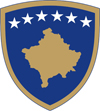 REPUBLIKA E KOSOVËSREPUBLIKA KOSOVA/REPUBLIC OF KOSOVOKOMUNA E GJILANITOPŠTINA GNJILANE/MUNICIPAL GJILAN/GILAN  BELEDIYESI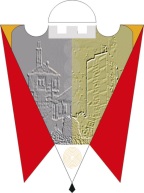 